Ilhéus, 04 a 06 de Setembro de 2018PROGRAMAÇÃO8h30: CREDENCIAMENTO9h00: ABERTURA DO EVENTO (7 minutos)Mesa de abertura com fala solene (MDH, MJ, UNODC, OIT, MPT/BA, COETRAE/BA)Expectativas e resultados esperados do Encontro (MDH) (10 minutos) – Andréia Minduca e Dante Viana (Coordenação Geral de Combate ao Trabalho Escravo)10h00: APRESENTAÇÃO DO TEMA (15 min)Conceito de trabalho escravo e tráfico de pessoas (Carlos Haddad)10h15 – 10h30: Intervalo10h30 - OFICINA DE NIVELAMENTO – PAPEL DOS PRINCIPAIS ÓRGÃOS NO COMBATE AOTRABALHO ESCRAVO – (10 minutos cada)Papel dos principais órgãos – De que forma a Coetrae pode se aproximar e contribuir para a efetividade do trabalho desses órgãosAções Fiscais de Combate ao Trabalho Escravo (MTb) – Matheus VianaAssistência Social no Pós Resgate (MDS) -Assistência Jurídica no Pós Resgate (DPU) – Gilmar MenezesPapel do MPT no Combate ao Trabalho Escravo (MPT) – Ilan FonsecaAções Penais de Trabalho Análogo ao de Escravo (MPF) – Ana CarolinaAtuação da PF no combate ao trabalho escravo e tráfico de Pessoas (PF) – JanaínaAtuação da PRF no combate ao trabalho escravo e tráfico de Pessoas (PRF) – Marcus França11h40 – Espaço para dúvidas12h00 – Almoço 	DINÂMICA WORLD CAFÉ	14h00 - World Café: Serão formados 5 grupos com 20 pessoas cada. Cada mesa terá uma pessoa chave para fazer uma apresentação de 10 minutos sobre o tema em questão, seguida de outros 20 minutos para debates. Para cada mesa, será nomeado um relator, que em plenária, fará uma síntese do que foi discutido. Ao final da síntese, cada grupo segue para a mesa seguinte, até que tenha passado por todas as mesas.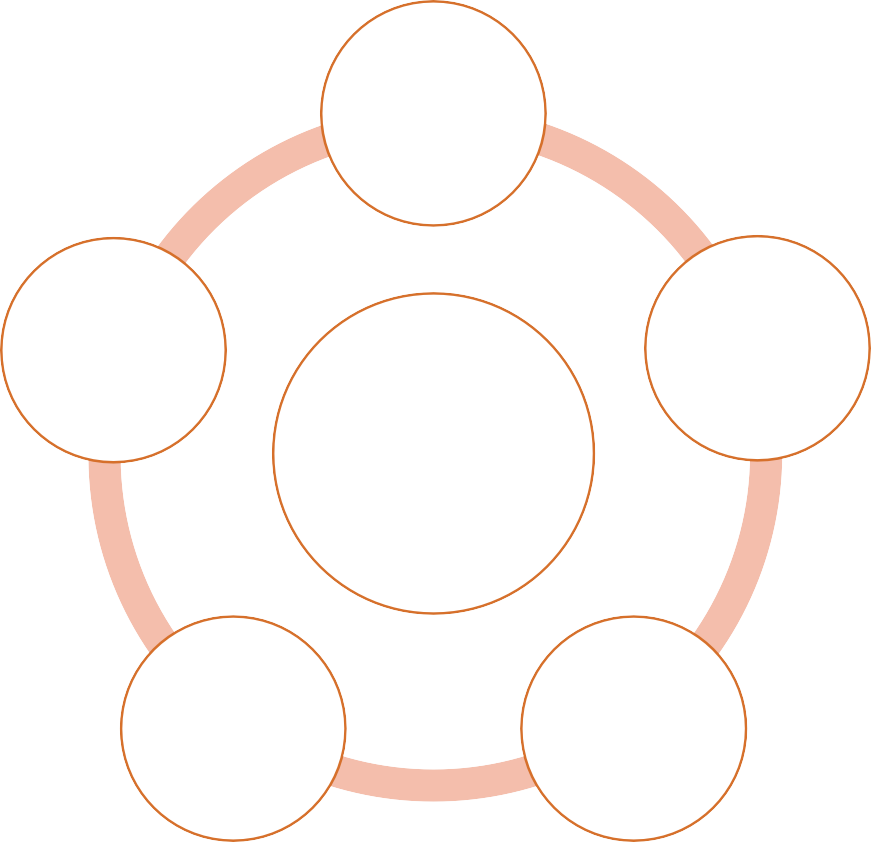 16h30 – 16h45 – Intervalo16h45 – 17h35 – Explanação do relator de cada tema (10 minutos cada)17h35 – Encerramento 	MESA TEMÁTICA	08h30 – Temas a serem debatidos visando o compartilhamento das boas práticas e dificuldades, objetivando reflexão e discussão. (20 minutos cada)Fluxos de atendimento no trabalho escravo (Admar Fontes e Ana Paula Gibert)Processo migratório internacional (Letícia Carvalho – Missão Paz e Matheus Viana-MTb)09h10 – 9h50 – Espaço para discussão e debate (20 minutos cada tema)09h50 – 10h10m – Intervalo10h10 – 10h30 – Considerações finais pelos moderadores de cada tema (10 minutos cada)10h30 – 10h40 – Apresentação dos encaminhamentos referentes aos temas discutidos 	PLATAFORMA DE MONITORAMENTO DE PLANOS	10h40 – 11h – Apresentação da Plataforma de Monitoramento do Plano (OIT)11h00 – 11h10 – Espaço para dúvidas 	PESQUISAS SOBRE AÇÕES PENAIS MG e BA	11h10 – 11h25 – Entre os Achados da Fiscalização e as Respostas Judiciais (Carlos Haddad – TRF)11h25 – 11h40 – Resultado das Pesquisas sobre o Trabalho Escravo na Bahia (Vitor Filgueiras – MPT)11h40 – 12h00 – Espaço para dúvidas 	FEIRA DE CONHECIMENTOS	Feira de conhecimentos: serão formados stands, nos quais haverá uma pessoa chave para receber os visitantes. Teremos a formação de grupos que circularão em cada um dos stands. (15 min cada)14h00: Informações gerais sobre o que teremos na Feira de conhecimentosEscravo Nem Pensar (Natália Suzuki – Repórter Brasil)Empresas e Direitos Humanos (Mércia Silva - InPacto)Clínica de Trabalho Escravo/MG (Marcela Rage Pereira e Carlos Haddad)Movimento Ação Integrada (Vera Jatobá-SINAIT)Projeto Raice (Xavier Plassat-CPT)Prevenção ao Tráfico de Pessoas (Marco Aurélio – Projeto Resgate)Radar de Trabalho Escravo (Matheus Viana-MTb)Projeto Fronteira (Graziela – ASBRAD)17h00 – Encerramento 	ESPAÇO COETRAES	8h30 – Apresentação das boas práticas das Coetraes (10 minutos cada)GAETE (PA) – Jonatas AndradePolíticas de Municipalização (PA) – Leila SilvaForça Tarefa (BA) – Ilan Fonseca e Lidiane BarrosAção Integrada na Cadeia Produtiva da Carnaúba (CE) – Demitri CruzNovas Coetraes – AC, PR, RO e AMPrograma de Erradicação do Trabalho Escravo (MA) – Jonata GalvãoPrograma Ação Integrada – Resgatando a Cidadania (RJ) – Ludmila PaivaAs ações para prevenção ao trabalho escravo (RS) – Gabriela Lorenzetti10h - 10h30 – Intervalo10h30 – Espaço para dúvidas e discussão11h30 – 11h50 – Apresentação dos encaminhamentos referentes aos temas discutidos12h30 – Encerramento